Załącznik nr 6do Regulaminu tworzenia, działania, finansowania i likwidacji studenckich kół naukowych oraz uczelnianych organizacji studenckich i doktoranckich w Politechnice Częstochowskiej(Zarządzenie nr 79/2021 Rektora PCz z dnia 20.01.2021 roku)Sprawozdanie UOS z wykorzystanych środków przyznanych na realizację zadań pt.: 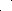 ...........................................................................................................................Zestawienie kosztów*    *zestawienie kosztów powinno być zgodne z ewidencją księgową	………………..…….                ……..……..………………….....                 …………….………………………...               data                                     podpis kierownika zadania                                  podpis opiekuna kołaNazwa uczelnianej organizacji studenckiejWydziałKierownik zadania(Imię, i nazwisko numer telefonu, adres e-mail)Czas realizacji zadaniaŹródło finansowania zadaniaPrzyznana kwotaNazwa dokumentuTreść dokumentuKwota